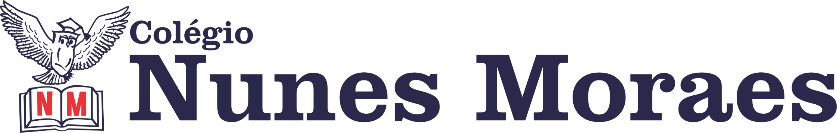 AGENDA DIÁRIA 3º ANO, 16 DE MAIO1ª AULA: PORTUGUÊS Capítulo 08: Poesia de cada dia.      Páginas: 48 a 53.Objetos de conhecimento: Poema.Aprendizagens essenciais: Ler e compreender, com autonomia, textos em versos, explorando rimas, sons e jogos de palavras, imagens poéticas e recursos sonoros.Atividades propostas: Hora da leitura p.48 e 49; Entendendo o texto p.50 e 51.Atividade para casa: Entendendo o texto p.52 e 53.2ª AULA: ESCOLA DA INTELIGÊNCIA.LIÇÃO 2.Objetos de conhecimento: Pensamento crítico e criativo; comunicação; trabalho e projeto de vida; autoconhecimento e autocuidado; empatia e cooperação; responsabilidade e cidadania.Aprendizagens essenciais: Aprender o significado de ter inveja e desejar ter algo que o outro possui, distinguindo qual a forma mais saudável de agir nas relações que estabelecemos com as pessoas.Atividades propostas: Quis dos sentimentos p.91; Aula 3 – Retomando o desafio em família p.92; Refletindo sobre competição e inveja p.93; Jogo cooperativo p.94 a 96; Vamos recapitular p.97.Atividade para casa: Vamos avaliar p.101.3ª AULA: HIISTÓRIAATIVIDADE PREPARATÓRIA PARA A AVALIAÇÃO DE PORTUGUÊS 1.4ª AULA: GEOGRAFIACapítulo 08: Paisagens e atividades econômicas da cidade.      Págs.: 130 e 131.Objetos de conhecimento: Paisagens e atividades econômicas da cidade.Aprendizagens essenciais: Explicar como processos naturais e históricos atuam na produção e na mudança das paisagens naturais e antrópicas.Atividades propostas: A organização das cidades p.130 e 131.Bons estudos e uma ótima segunda-feira!